ATA DA 12ª REUNIÃO ORDINARIA DO COMITÊ DAS BACIAS HIDROGRÁFICAS DO RIO BARRA SECA E FOZ DO RIO DOCE/ES.Aos vinte e três dias do mês de agosto (quarta-feira), às 13h00min, foi iniciada a décima segunda reunião ordinária do Comitê das Bacias Hidrográficas do Rio Barra Seca e Foz do Rio Doce/ES CBH-BSFRD, realizada no auditório da Prefeitura Municipal de Jaguaré localizado na Av. Nove de Agosto, nº 2326, Centro - Jaguaré/ES. A Presidente Srª. Dolores Colle fez a abertura da reunião saudando os membros e convidados presentes, ao mesmo instante que solicitou aos presentes que fizessem uma breve apresentação individual, seguindo a verificação do quórum, leitura da convocatória e apresentação da Ata da 11ª RO de Vila Valério/ES que foi aprovada por unanimidade dos membros presentes. Seguindo para o próximo ponto da pauta a Eleição e Posse da Complementar da Plenária, foram apresentados os candidatos inscritos habilitados sendo: Sociedade Espiritossantense de Engenheiros Agrônomos – SEEA representada pelo Sr. Geraldo Antônio Fereguetti, Instituto Ambiental Vale representado pelo Sr. Márcio Elias dos Santos Ferreira e Regência Ecotur ausente na reunião, devido esta ausência não houve necessidade de diálogo para ocupar a vaga destinada ao segmento de usuário de recurso hídrico, os membros foram devidamente empossados e realizaram uma breve palavra sobre a importância da participação no comitê, ficando definido que a instituição SEEA será suplente da instituição Cáritas São Mateus e Instituto Ambiental Vale suplente da APAAP – Associação de Pescadores, Agricultores e Assemelhados de Povoação. Dolores Colle informou que ainda existem três vagas na cadeira de suplente sendo duas no segmento da sociedade civil e uma no segmento de usuário de recurso hídrico para compor a plenária do CBH-BSFRD, e que se houver procura para ocupar as vagas será realizado um novo processo eleitoral complementar. Passando para o próximo ponto de pauta onde o Coordenador da CTPP Fabiano Rangel fez uma breve apresentação dos programas que estão sendo implantados na bacia do Barra Seca, e informou sobre o Seminário da Planície Costeira que será realizado em Linhares/ES no mês de Outubro/2017 em parceria com Programa TerraMar coordenado pelo MMA, logo após Fabiano Rangel solicitou ao Sr Thiago Felipe da Silva e Romilda Ronca para realizarem a apresentação da Fundação SOS Mata Atlântica,  “Projeto Observando Rios” que é dedicado ao monitoramento da qualidade, à mobilização social e as políticas públicas para gestão participativa e integrada da água e das florestas, com atuação em bacias hidrográficas do bioma, que conseguiu através de patrocínios se expandir e implantar o projetos em diversos municípios. Após a apresentação o Professor Marco Menegaz (Faculdade Pitágoras) e Sr Jonas Chequetto (Vila Valério) se mostraram muitos interessados pelo projeto para serem trabalhados em seus municípios/instituição, após foi posto em votação a parceria do CBH-BSFRD ao projeto do SOS Mata Atlântica onde os membros do aprovaram por unanimidade pela parceria. Prosseguindo Dolores Colle solicitou a Juliana Vilella do IBIO para apresentar o próximo ponto de pauta apresentação e aprovação das deliberações que institui, em caráter permanente, e normatiza a CTIL e CTPP, onde foram formatadas e aceitas as considerações dos membros, sendo aprovadas por unanimidade dos membros as duas deliberações. Passando para próximo ponto onde Sr Bernardo Augusto coordenador da CTIL, informou que a câmara vem trabalhando no ACC da Leão e Trop e que o grupo esta aguardando retorno da AGERH com informações complementares para avançar no processo, referente o ACC de Jaguaré esta em fase de diálogo e criação e que também depende de informações da AGERH para avançar. Dolores Colle complementou que o ACC é muito complexo, mas o processo está acontecendo nos trâmites normais de encaminhamentos. A presidente informou que posteriormente a CTIL trabalhará um ACC de Gestão da Barragem do Cupido que está em fase de obras, e outras como a de Jaguaré que esta em fase de licitação, mas é assunto para ser tratados assim que demandado. Passando para o próximo ponto de pauta Dolores Colle informou sobre a ausência de alguns membros sendo Eliton Lima, Jose Dioenis, Marcos Lima, Deivid Manzoli, Monica Reis e Francisco Silva, sendo acatadas por unanimidade dos membros as justificativas, os demais membros que não justificaram sua ausência receberão falta na lista de presença, prosseguindo Dolores informou sobre o Encontro de Integração dos Comitês do DOCE, que este ano ocorrerá em território Capixaba e o CBH-Barra Seca será o anfitrião, o evento será realizado na Reserva Natural Vale nos dia 18 e 19 de Outubro de 2017, devido a cortes no orçamento a participação será de 08 membros de cada comitê, porém o CBH-BSFRD poderá ter uma efetividade maior dos membros por estarem mais acessível ao local do evento. Dolores informou também sobre o ENCOB que será realizado em Aracajú/AL de 07 a 10 de novembro, sendo limitada a participação de 03 membros por comitê, sendo que uma das vagas e destinada ao presidente, às demais será realizado um sorteio para conhecimento de quais os segmentos poderão indicar seus membros a participarem, ficando definido que o sorteio será realizado na próxima reunião ordinária onde a mesma foi antecipada devido ao encontro de integração prevista para ocorrer no dia 02/10/2017 as 13h00min no município de São Gabriel da Palha/ES. Prosseguindo para o próximo ponto o informe sobre a realocação do recurso do P21 para o P12 Juliana Vilella fez um breve comunicado sobre o assunto conforme solicitado pelo ofício OF./CIRCULAR CBH-BSFRD/N°023 de 24/02/2017 onde foi solicitado o remanejamento dos recursos, ficando definido que o documento acima citado seria ignorado, e o recurso continuará no P21, ao mesmo tempo Dolores solicitou ao Fabiano Rangel que deliberasse assunto na CTPP, para resposta o mais breve possível, sobre a realocação ou não do recurso. Prosseguindo Dolores informou que participou da reunião do Fórum Capixaba de Comitês de Bacias Hidrográficas (FCCBH) onde assumiu a Secretaria Executiva do Fórum, e disse sobre o recurso do Programa Nacional de Fortalecimento dos Comitês de Bacias Hidrográficas da Agência Nacional de Águas (PROCOMITÊS) é de R$500,000,00 para 13 comitê, ficando em média o valor de R$38.416,00 para cada comitê, onde o indicado para no Barra Seca seria a aquisição de um veículo para ficar a disposição dos membros. Não havendo outros assuntos em pauta Srª. Dolores Colle agradeceu a participação dos membros finalizou a reunião às 17h00min, e assim eu Sheyla Dantas Rosse de Souza concluo esta ata, a ser enviada por e-mail e apresentada para membros da plenária para aprovação na próxima reunião ordinária do colegiado.       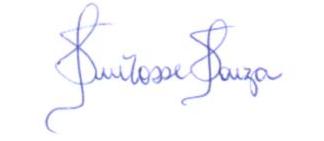 Sheyla Dantas Rosse de SouzaMembro do CBH-BSFRD